Smaller Authority Name: Tetsworth Parish CouncilNOTICE OF CONCLUSION OF ANNUAL AUDITACCOUNTS FOR THE YEAR ENDED 31 MARCH 2021Accounts and Audit Regulations 2015The audit of accounts for (Smaller Authority Name) Tetsworth Parish Councilfor the year ended 31 March 2021 has been completed and the accounts have been published.The Annual Return is available for inspection by any local government elector in the area of (Smaller Authority Name) Tetsworth Parish Council	on application to Paul Carr66 High Street, Tetsworth, Oxon OX9 7ABTel. No 07523 907741	Email. Clerk@tetsworthparishcouncil.co.ukCopies will be provided to any person on payment of £3.50 for each copy of the Annual ReturnAnnouncement made by Helen Croxford Clerk & RFO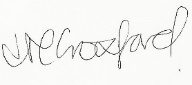 Date of Announcement 6th September 2021